                                                  บันทึกข้อความ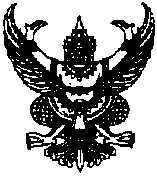 ส่วนราชการ.........................................................................................................................................................ที่.................................................................วันที่..................................................................................................เรื่อง    ขอความเห็นชอบต้องการใช้พัสดุเรียน    นายแพทย์สาธารณสุขจังหวัดนครนายก (ผ่านฝ่ายบริหารงานทั่วไป) 		ด้วย..................................................................................................มีความประสงค์ขอเสนอความต้องการใช้พัสดุ โดยมีเหตุและความจำเป็นเพื่อ…........................................................................................……………………………………………………………………………………………………………………ด้วยเงิน           งบประมาณปี........................         งบประมาณอื่น ๆ ระบุ……………………………………….ผลผลิต.............................................................................รหัสงบประมาณ.............. (ระบุเลข 16 หลัก)...............กิจกรรม.............................................(.....ระบุเลข14หลัก.........) แหล่งของเงิน งบดำเนินงาน/.....(ระบุเลข7หลัก)...............ตามใบแจ้งจัดสรรและโครงการที่แนบ ดังรายการต่อไปนี้รวม...........รายการ เป็นเงินทั้งสิ้น..............................บาท (................................................................................) พร้อมทั้งขอเสนอ......................................................เป็นคณะกรรมการตรวจรับพัสดุ/ผู้ตรวจรับพัสดุ ในครั้งนี้	จึงเรียนมาเพื่อโปรดพิจารณา                                                                        ลงชื่อ.....................................................                                                                                                 (....................................................)                                                                        ตำแหน่ง.....................................................หมายเหตุ -ซื้อไม่เกิน 10,000 บาท เป็นผู้ตรวจรับพัสดุ จำนวน 1 ท่าน                -ซื้อเกิน 10,000 บาท เป็นคณะกรรมการตรวจรับพัสดุ จำนวน 3 ท่าน               -กรณีรายการไม่พอให้ทำใบแนบแผนภูมิแสดงขั้นตอนและกระบวนงานขั้นตอนการจัดหาพัสดุให้ ฝ่าย/งาน/กลุ่มงาน  ตามโครงการใน สสจ.นครนายก                                                                   1                                                    ลำดับรายการจำนวนราคาต่อหน่วยรวมเงินราคาที่เคยซื้อกำหนดใช้พัสดุวันที่หมายเหตุ